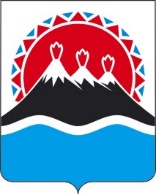 МИНИСТЕРСТВО СТРОИТЕЛЬСТВАИ ЖИЛИЩНОЙ ПОЛИТИКИ КАМЧАТСКОГО КРАЯПРИКАЗг. Петропавловск-КамчатскийПРИКАЗЫВАЮ:1. Внести в приложение к приказу Министерства строительства Камчатского края от 08.11.2021 № 32.32/30 «Об утверждении Порядка определения объема и условий предоставления из краевого бюджета субсидий юридическим лицам (за исключением субсидий государственным (муниципальным учреждениям) осуществляющим деятельность в сфере проектирования и архитектурной деятельности на финансовое обеспечение затрат, связанных с внедрением технологий информационного моделирования в строительстве, а также обеспечения цифровой трансформации строительной отрасли, формирования единой цифровой среды градостроительной деятельности, обеспечения интеграции процессов и систем» следующие изменения:1) часть 5 изложить в следующей редакции:«5. Сведения о субсидии не позднее 15-го рабочего дня, следующего за днем принятия закона о бюджете, размещаются на едином портале бюджетной системы Российской Федерации в информационно-телекоммуникационной сети «Интернет» в разделе «Бюджет»;2) пункт 1 части 15 изложить в следующей редакции:«1) согласие получателя субсидии на осуществление Министерством и органами государственного финансового контроля проверок соблюдения получателем субсидии условий и порядка ее предоставления в соответствии со статьями 2681 и 2692 Бюджетного кодекса Российской Федерации;»;3) пункт 2 части 15 изложить в следующей редакции:«2) о согласии получателя субсидии, лиц, получающих средства на основании договоров, заключенных с получателями субсидий (за исключением государственных (муниципальных) унитарных предприятий, хозяйственных товариществ и обществ с участием публично-правовых образований в их уставных (складочных) капиталах, коммерческих организаций с участием таких товариществ и обществ в их уставных (складочных) капиталах), на осуществление в отношении их проверки главным распорядителем как получателем бюджетных средств соблюдения порядка и условий предоставления субсидии, в том числе в части достижения результатов предоставления субсидии, а также проверки органами государственного (муниципального) финансового контроля соблюдения получателем субсидии порядка и условий предоставления субсидии в соответствии со статьями 2681 и 2692 Бюджетного кодекса Российской Федерации;»; 4) абзац второй части 18 дополнить словами «с указанием точной даты завершения и конечного значения результата»;	5) часть 20 изложить в следующей редакции:	«20. Министерство осуществляет обязательную проверку соблюдения получателем субсидии порядка и условий предоставления субсидии, в том числе в части достижения результатов предоставления субсидии, а также органы государственного финансового контроля в соответствии со статьями 2681 и 2692 Бюджетного кодекса Российской Федерации.»2. Настоящий приказ вступает в силу после дня его официального опубликования.32.32/8№23.11.2022О внесении изменений в приложение к приказу Министерства строительства Камчатского края от 08.11.2021 
№ 32.32/30 «Об утверждении Порядка определения объема и условий предоставления из краевого бюджета субсидий юридическим лицам (за исключением субсидий государственным (муниципальным учреждениям) осуществляющим деятельность в сфере проектирования и архитектурной деятельности на финансовое обеспечение затрат, связанных с внедрением технологий информационного моделирования в строительстве, а также обеспечения цифровой трансформации строительной отрасли, формирования единой цифровой среды градостроительной деятельности, обеспечения интеграции процессов и систем»Врио Министра[горизонтальный штамп подписи 1]А.В. Фирстов